Visit a Gallery / Museum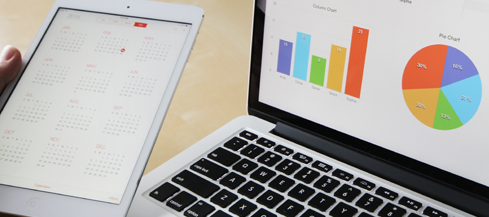 Galleries and Museums of the World	https://www.uffizi.it/mostre-virtualiThe Galeria Uffizi – Florence.  Explore via Google Maps and witness the wonders of the Renaissance.  	http://www.museivaticani.va/content/museivaticani/en.htmlThe Vatican Museum – Vatican City.  Experience the Sistine Chapel and the other incredible works of art.  	https://www.namuseum.gr/en/collections/The National Archaeological Museum – Athens.  Step back in time and witness the wonders of the Greek masters.  	https://pinacotecabrera.org/en/The Pinacoteca di Brera – Milan.  Paintings, sculptures and so much more.  	https://www.rijksmuseum.nl/en/appThe Rijks Museum – Amsterdam.  Works by Dutch masters like Vermeer and Rembrandt can be explored here.  	https://artsandculture.google.com/partner/national-gallery-of-art-washington-dc?hl=enThe National Gallery of Art – Washington DC.  Over 124000 works of art available to explore.  